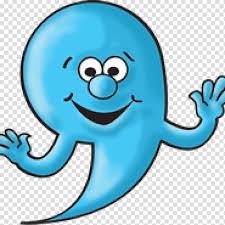 Grammar activity1) Grandma went to the shop and bought carrots broccoli pork and gravy granules.2) Unusually Bob drove slowly through the town centre.3) Because of the weather Carly put her raincoat on.4) Although he was tired Roger stayed up all night.5) I needed flour eggs butter and icing sugar for the cake.6) Oddly Alex didn’t play on his computer all day.7) So she didn’t get bored Louisa coloured in her homework.Comprehension activity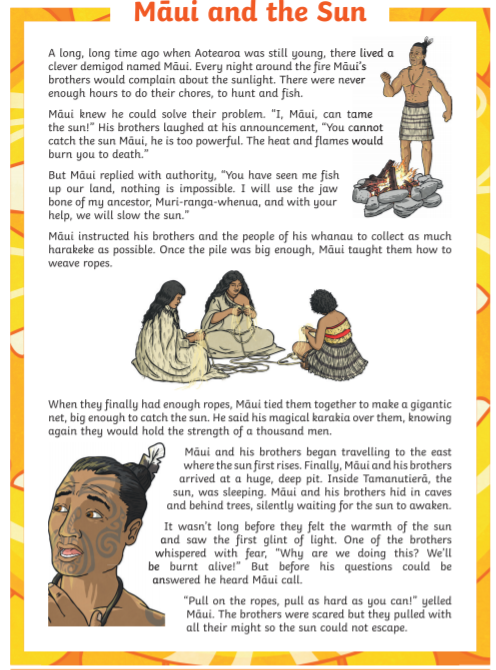 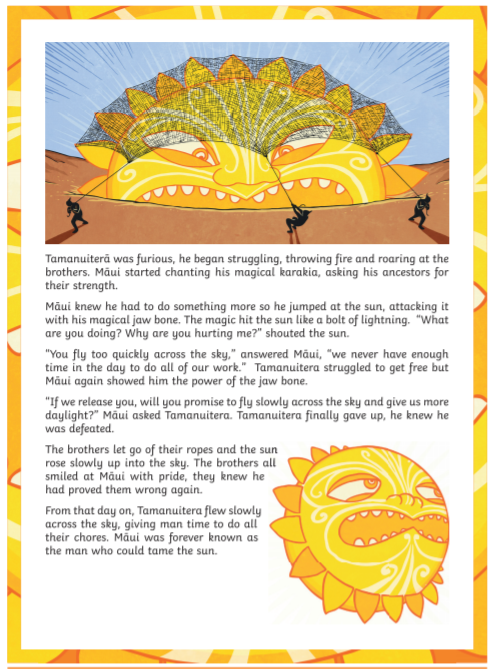 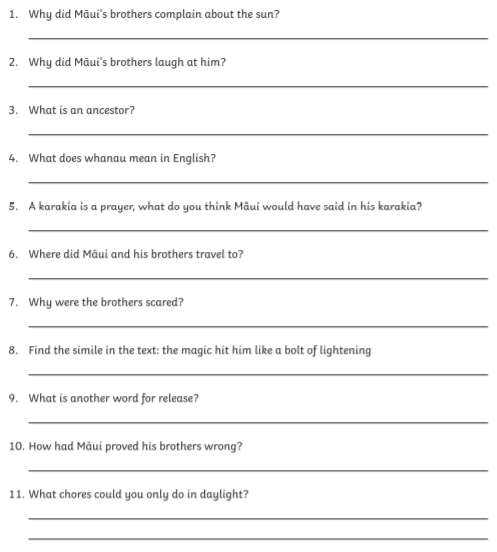 